PROPOSAL PENELITIAN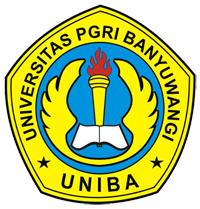 JUDUL PENELITIANPENGUSUL:NAMA KETUA (LENGKAP DENGAN GELAR), NIDN, PRODINAMA ANGGOTA 1 (LENGKAP DENGAN GELAR), NIDN, PRODINAMA ANGGOTA 2 (LENGKAP DENGAN GELAR), NIDN, PRODINAMA ANGGOTA 3 (LENGKAP DENGAN GELAR), NIDN, PRODIUNIVERSITAS PGRI BANYUWANGIBULAN DAN TAHUNHALAMAN PENGESAHANBanyuwangi, tanggal, bulan, tahunMengetahui,Dekan Fakultas …..					Ketua Peneliti,Nama Lengkap					Nama LengkapNIDN/NIK.						NIDN/NIKMenyetujui,Ketua LPPMNama LengkapNIDN/NIK.IDENTITAS DAN URAIAN UMUMJudul Penelitian:…………………………………………………………………………………………………………………………………………………………………………………………………………………………………………………………Tim Peneliti:Obyek Penelitian (jenis material yang akan diteliti dan segi penelitian):…………………………………………………………………………………………………………………………………………………………………………………………………………………………………………………………Masa Pelaksanaan:Mulai: bulan ………………… tahun ………………Berakhir: bulan ……………… tahun ………………Biaya Penelitian:……………………………………………………………………………………………………………………………Lokasi Penelitian:…………………………………………………………………………………………………………………………………………………………………………………………………………………………………………………………Instansi lain yang terlibat (jika ada, dan uraikan kontribusinya):…………………………………………………………………………………………………………………………………………………………………………………………………………………………………………………………Temuan yang ditargetkan:…………………………………………………………………………………………………………………………………………………………………………………………………………………………………………………………Kontribusi mendasar pada suatu bidang ilmu (tekankan pada gagasan fundamental dan orisinal yang akan mendukung pengembangan iptek):…………………………………………………………………………………………………………………………………………………………………………………………………………………………………………………………Jurnal ilmiah yang menjadi sasaran (beserta tahun rencana publikasi):…………………………………………………………………………………………………………………………………………………………………………………………………………………………………………………………Rencana luaran HKI, buku, purwarupa, atau lainnya yang ditargetkan (beserta tahun rencana perolehan/penyelesaian):…………………………………………………………………………………………………………………………………………………………………………………………………………………………………………………………DAFTAR ISIRINGKASAN (maksimum satu halaman, spasi 1)Ringkasan memuat uraian secara cermat dan singkat tentang rencana kegiatan yang diusulkan, tujuan jangka panjang dan target khusus yang ingin dicapai serta metode yang akan digunakan dalam pencapaian tujuan tersebut. BAB 1. PENDAHULUANPendahuluan memuat latar belakang penelitian, rumusan masalah, tujuan penelitian, serta rencana target capaian. Latar belakang memuat alasan pemilihan topik penelitian yang dilandasi oleh keingintahuan peneliti dalam mengungkapkan suatu gejala/konsep/dugaan untuk mencapai suatu tujuan, serta hal-hal yang melandasi atau argumentasi yang menguatkan bahwa penelitian tersebut penting untuk dilaksanakan. Masalah yang akan diteliti harus dirumuskan secara jelas disertai dengan pendekatan dan konsep untuk menjawab permasalahan, pengujian hipotesis atau dugaan yang akan dibuktikan. Perumusan masalah dapat memuat penjelasan tentang definisi, asumsi, dan lingkup yang menjadi batasan penelitian. Tujuan penelitian dijelaskan secara ringkas dan memuat target luaran yang ingin dicapai sesuai dengan lama penelitian (berupa artikel ilmiah yang dimuat dijurnal; artikel ilmiah yang dimuat di prosiding; invited speaker dalam pertemuan ilmiah; HKI; Teknologi Tepat Guna; model/purwarupa/desain/karya seni/rekayasa sosial; atau bahan ajar). BAB 2. TINJAUAN PUSTAKATinjauan pustaka memuat kajian pustaka yang melandasi timbulnya gagasan dan permasalahan yang akan diteliti dengan menguraikan teori, temuan, dan bahan penelitian lain yang diperoleh dari acuan untuk dijadikan landasan dalam pelaksanaan penelitian. Pustaka yang digunakan sebaiknya mutakhir (maksimum 10 tahun terakhir) dengan mengutamakan artikel pada jurnal ilmiah yang relevan.BAB 3. METODE PENELITIANMetode penelitian memuat uraian metode yang akan digunakan meliputi tahapan-tahapan penelitian, lokasi penelitian, peubah yang diamati/diukur, model yang digunakan, rancangan penelitian, serta teknik pengumpulan dan analisis data.BAB 4. BIAYA DAN JADWAL PENELITIANAnggaran BiayaAnggaran penelitian mengacu pada kebutuhan dan bidang fokus penelitian yang diusulkan. Jadwal PenelitianJadwal pelaksanaan penelitian dibuat dengan tahapan yang jelas.DAFTAR PUSTAKADaftar Pustaka disusun berdasarkan sistem nama dan tahun dengan urutan abjad nama pengarang, tahun penerbitan, judul tulisan, dan sumber atau penerbit (dapat mengacu pada references style APA atau HARVARD). Hanya pustaka yang disitasi dalam usulan penelitian yang dicantumkan dalam Daftar Pustaka.Judul PenelitianJudul Penelitian:…………………………………………………………………PenelitiPenelitia.Nama Lengkap:…………………………………………………………………b.NIDN:…………………………………………………………………c.Jabatan Fungsional:…………………………………………………………………d.Program Studi:…………………………………………………………………e.Nomor HP:…………………………………………………………………f.Alamat email:…………………………………………………………………Anggota Peneliti (1)Anggota Peneliti (1)a.Nama Lengkap:…………………………………………………………………b.NIDN:…………………………………………………………………c.Program Studi:…………………………………………………………………Anggota Peneliti (2)Anggota Peneliti (2)a.Nama lengkap:…………………………………………………………………b.NIDN:…………………………………………………………………c.Program Studi:…………………………………………………………………Anggota Peneliti (3)Anggota Peneliti (3)a.Nama Lengkap:…………………………………………………………………b. NIDN:…………………………………………………………………c.Program Studi:…………………………………………………………………Biaya PenelitianBiaya Penelitian:…………………………………………………………………Jangka Waktu PelaksanaanJangka Waktu Pelaksanaan:…………………………………………………………………NoNamaJabatanBidang KeahlianProgram StudiAlokasi Waktu (jam/minggu)1.Ketua2.Anggota 13.Anggota 24.Anggota 3